Источники, создающие нравственные установки (7 класс)Цель: создать условия для правильной расстановки жизненных ориентиров как необходимого условия в выстраивании межличностных отношений.Ребята, давайте вспомним, что такое нравственность?Нравственность русское слово, происходящее от корня «нрав». Оно впервые попало в словарь русского языка в XVIII столетии и стало употребляться наряду со словами «этика» и «мораль» как их синоним. Нравственность есть принятие на себя ответственности за свои поступки, внутренняя установка человека действовать согласно своей совести.Безнравственные поступки приводят к справедливому наказанию. Каждый день мы совершаем те или иные поступки, принимаем те или иные решения. Всё это влияет на наш характер и нашу жизнь, однако требует усилия души, нравственного усилия, потребности думать не только о себе, но и о других. Чем больше добрых дел мы совершаем, тем счастливее будет наша жизнь.Притча «Стакан молока»Мальчишка был голодный и босой,Давно не ел, кружилась голова.В дверь постучав, воды он попросил,Но женщина выносит... молока!И тот стакан — дал силы снова жить!Поверил он — есть в мире доброта!Минуло много лет... И доктором он стал.И жизнь его все дальше потихоньку шла.Он на обходе женщину увидел,Ту, что дала когда-то молока!Она была больна, причем серьезно!Ей срочно операция нужна!Он жизнь ей спас, все силы приложив.Живет и побеждает доброта!...Квитанцию к оплате принесли.- Всю жизнь платить! — подумала она.И, взяв листок, не верила глазам!От радости заплакала она!Оплачен счет! Он рядом написал:“Оплачено стаканом молока!”Какой урок мы извлекли из этой истории?Можешь помочь - помоги, не думай о наградеЛюбой поступок не должен проходить бесследно. 
Злой - наказан, добрый – вознаграждён.Ребята, вы заметили, что доброе дело всегда возвращается добром? Что значит ВЗАИМПОМОЩЬ? ... (Это значит - помогать друг другу). 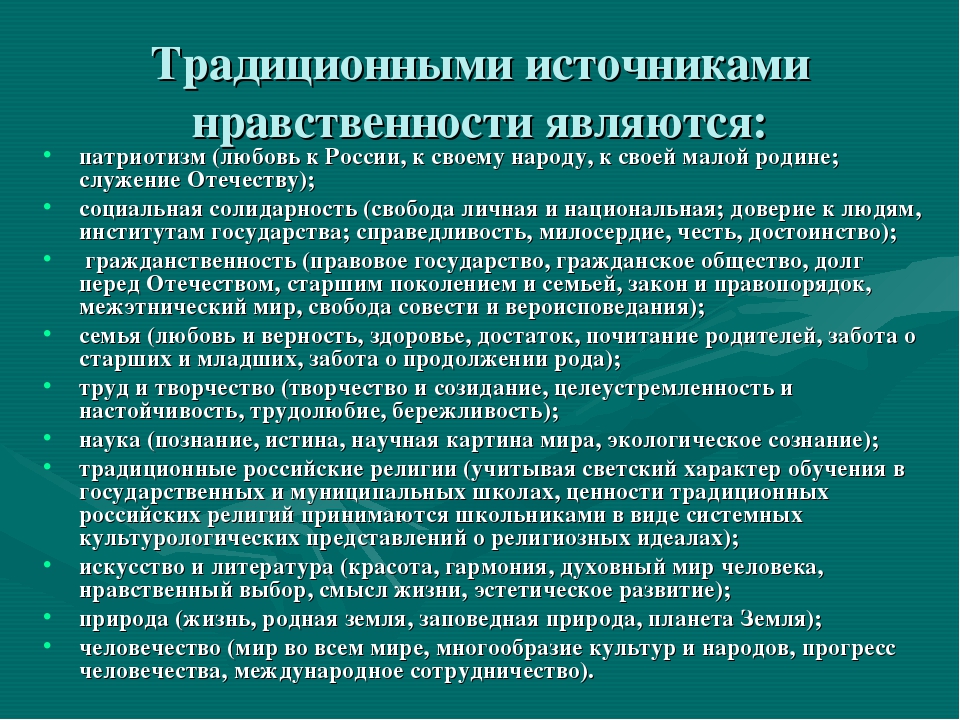 